ДЕПАРТАМЕНТ ОБРАЗОВАНИЯ ГОРОДА МОСКВЫ
СЕВЕРО-ВОСТОЧНОЕ ОКРУЖНОЕ УПРАВЛЕНИЕ ОБРАЗОВАНИЯ
ОКРУЖНОЙ УЧЕБНО-МЕТОДИЧЕСКИЙ  ЦЕНТР
ГОСУДАРСТВЕННОЕ БЮДЖЕТНОЕ ОБРАЗОВАТЕЛЬНОЕ УЧРЕЖДЕНИЕ
ЦЕНТР РАЗВИТИЯ РЕБЕНКА -  ДЕТСКИЙ САД №  1194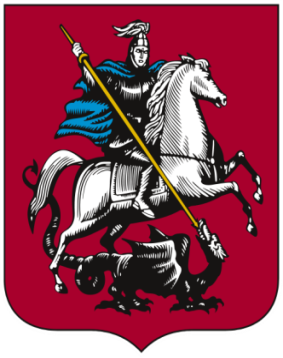 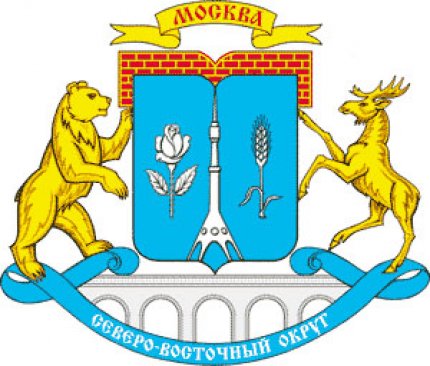 Непосредственно образовательная деятельность.Интеграция областей: конструирование и формирование элементарных математических представлений- обр.область: «Познание: ФЭМП, конструированиеТема: «Сравнение предметов по длине»                                                                            Составила:                                                                                                              Воспитатель: С.В. ПозднякГосударстенное бюджетное образовательное учреждение Центр развития ребенка – детский сад № 1194СВОУО. Москва, шоссе Алтуфьевское, д.18БТел./факс  8-499-201-06-00; тел. 8-499 201-68-01E-mail: dousv1194@yandex.ruЦель: упражнять умение детей определять величину предметов контрастных размеров (длинный-короткий) и одинаковых (одинаковые по длине).Задачи: - воспитывать у детей интерес, внимание, желание экспериментировать и делать выводы;                - стимулировать у детей естественный процесс развития двигательных способностей;                - закреплять умение детей сравнивать несколько предметов по определенному признаку. Оборудование: игрушка - заяц, набор строительных деталей: кирпичики, пластины, кубы на каждого ребенка, макет заячьего дома, шесть игрушек зайцев, шесть морковок.Возраст детей: 3-4 года.Ход НОД-Ребята, к нам из зимнего леса в гости прибежал замечательный зверек. Отгадать, кто это, вам поможет загадка: Маленький, беленькийПо лесу прыг- прыгПо снежку скок-скок(ответы детей)-Давайте, ребята, познакомимся с зайчиком.-Зайчик, как тебя зовут?-Меня зовут  Шустрик, а вас, ребята, как зовут?(Ребята называют свои имена)-Ребята, а вы хотите со мной поиграть?-Закройте глаза, а я спрячусь. (Зайчика ставят под стол, на шкаф). Дети, открыв глаза, ищут зайчика. Найдя его, ребята говорят, где он находился, используя слова: наверху, внизу, на, под.-Ребята, я хотел у вас попросить помощи. Сейчас в лесу столько много снега намело, что даже мне зайцу тяжело к своему домику пробираться. Вот моему меньшему брату хорошо, ему ребята из другой группы построили дорожку к домику. Но брат у меня маленький и дорожка у него короткая. Давайте я покажу, какая у него дорожка.(Построение короткой дорожки, рассматривание и анализ постройки - из каких деталей она сделана, какого цвета)-Ну что, ребята, поможете мне? (ответы детей)-Ребята, перед вами лежат детали, отберите те, которые вам понадобятся, и стройте Шустрику длинную, красную дорожку, а зайчик потом по ним побегает и скажет, подойдут они ему или нет.(Во время строительства поощрять детей, которые используют другие способы удлинения, например, берут пластины и прикладывают их к кирпичикам)-Ой, ребята, какие красивые дорожки у вас получились. Я хочу посмотреть, подойдут ли они к моему домику.(зайчик прыгает по дорожкам, в руках у него макет домика, он его ставит перед каждой дорожкой, спрашивает какие, детали ребята использовали, какого цвета).-Спасибо вам, ребята, теперь мне никакой снег не страшен. Но мне пора обратно в лес к своим друзьям.-Ребята, давайте угостим Шустрика. Зайчик, что ты любишь?-Морковку.(угощают зайчика морковкой)-Ребята, сколько морковок у зайчика?-Одна морковка.-А теперь нужно угостить  друзей нашего Шустрика.-Сколько у тебя друзей?-Много.(ребята угощают зайцев морковкой: перед каждым зайцем положить морковку)-Сколько у зайчиков морковок?-Много.-Спасибо ребята за угощения, за красивые дорожки, я побежал. До свидания.(дети прощаются с зайчиком).